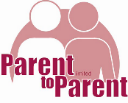  Referral FormPlease double click on grey boxes to check where appropriateOther Children in Family(Please enclose extra sheet for any additional children)Please add any relevant background information What type of Support are you looking for?Please give reason for referralHow would you best like to receive this support?As a result of support from Parent to Parent what would you like to see?Are there any Health and Safety issues or relevant information we need to consider prior to a home visit?Third Party ReferralHave you discussed this referral with the family/young person prior to completing this form?    YES      NO  Do you hold consent to share this data with Parent to Parent?	YES      NO  We will be acknowledging receipt of this referral with this family, and will be requesting consent to hold their data in line with our Privacy notice which can be found on our website: https://parent-to-parent.org/privacy-policy/ This form will be held in confidence but may be shown to the family if requested.ORSelf-ReferralConsent: By providing us with your personal information you consent to the collection and use of that information for the purposes and in the manner described in our Privacy Policy. This can be found on our website: https://parent-to-parent.org/privacy-policy/  Please return your completed form to: Parent to Parent, Ardler Clinic, Turnberry Avenue, Dundee DD2 3TP or email to admin@parent-to-parent.orgIs the referral for Young Persons Advocacy  Worker  Young Persons Advocacy  Worker  Family worker Family worker Both DATE OF REFERRALChild’s Full NamePreferred Name:DOBCHI No: ( If Known)CHI No: ( If Known)CHI No: ( If Known)CHI No: ( If Known)AddressAddressAddressPostcode Tel No:Email:Additional Need (Required)  Medical Condition (please specify) ________________ Undergoing Assessment ASD ADHD Global Development delay Other (please specify) __________________________________________ Medical Condition (please specify) ________________ Undergoing Assessment ASD ADHD Global Development delay Other (please specify) __________________________________________ Medical Condition (please specify) ________________ Undergoing Assessment ASD ADHD Global Development delay Other (please specify) __________________________________________ Medical Condition (please specify) ________________ Undergoing Assessment ASD ADHD Global Development delay Other (please specify) __________________________________________ Medical Condition (please specify) ________________ Undergoing Assessment ASD ADHD Global Development delay Other (please specify) __________________________________________School/ Nursery name and address and contact personChild Protection RegisterYES  NO    Is this referral a result of a TATC or CYPP Meeting Is this referral a result of a TATC or CYPP Meeting YES  NO    YES  NO    Has a CAMHS referral been rejectedYES  NO    Name of CarerRole in child/young person’s lifeMain CarerContact NoContact emailY/NY/NY/NName of childM/FDate of Birth/Estimated Due DateAdditional support NeedAdditional support NeedChild Protection RegisterChild Protection RegisterDo they reside in same propertyDo they reside in same propertyName of childM/FDate of Birth/Estimated Due DateYESNOYESNOYESNOOther Agencies InvolvedNameTel/email detailsFamily DoctorHealth VisitorVoluntary Organisations? e.g. Barnardos/ ADHD GroupPlease CheckSupport RequiredAdvocacy support at school meetingsAdvocacy support at health appointmentsAdvocacy support to have my own voice heardSupport to understand and manage behavioursWellbeing, Emotional support and a listening earReduce feelings of Isolation and lonelinessBuild, maintain or repair relationships with my peers and/or other agencies Please CheckSupport Options1:1 Support – Face to face meetings with a worker and visits to your home/ School/ communityVirtual Support  - Telephone Calls, Texts, What’s App support, Video calls and regular contactPeer Group support – Meeting and linking in with other parents in your community and supporting each other Decider Skills Workshops (virtual) – Workshops to support and manage behaviours, distress and anxietyOther: Please SpecifyPlease CheckSupport OptionsParents  and Young People feel supported to improve their well-being Parents and Young People feel supported to improve their mental health Parents  and Young People feel less isolated and part of their community Parent(s) /Young people have gained an understanding and feel more able to meet child’s/children’s/their own additional support needsParents and Young People feel listened to and  their voice is being heard through Advocacy Support Parents and Young People have attended/worked through the Decider Skills Parents and young people have been supported to manage and understand their own behaviours /  communication.Parents and Young People have a better understanding of statutory and voluntary support available to them. Parents and Young People feel supported in building and maintaining positive relationships with statutory services Name:Agency:Tel No:E-Mail:Referrers Signature:Date:Name:Relationship to child:Date By signing I consent to Parent to Parent holding the above data. Referrer’s signatureFor office use onlyFor office use onlyDate of request to parent for consent (If applicable)Date parent consent givenDate of request to parent for GDPR (if applicable)Date GDPR consent given